Name:_____________________________________________  Class:1-________Make a sentence using your card.Ex. The elephant boy looks sad.     The girl’s hair looks long. 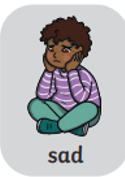 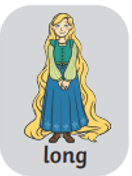 